POPTÁVKA OKEN S PŘEDOKENNÍMI ROLETAMI S_ONRO4 stejné kusy oken.Stavební otvor cca 165 x 102 cm.Rolety s plastovým podomítkovým boxem nad okenním rámem viz obrázek. (Roletový box je spojen s rámem okna a instaluje se společně s ním do okenního otvoru.)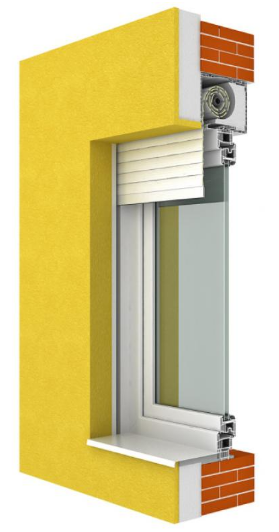 Ve zbývající prostoru pod roletovým boxem bude okno rozdělené na poloviny, dolní polovina pevná, horní polovina otvíravá viz obrázek.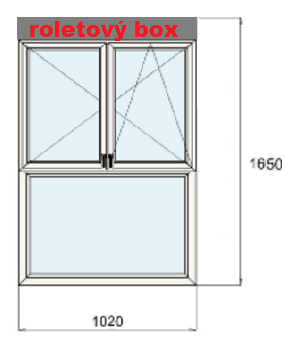 Dolní polovina okna opatřena zrcadlovou fólií.Předokenní rolety s_onro.Termín realizace: jaro 2017Místo realizace: Brno – Královo Pole, přízemí rodinného domu.